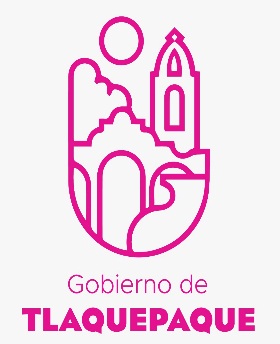 Dirección General ComunicaciónSocial y AnálisisEstratégicoInforme MensualCualitativoEnero2022Área de informaciónBOLETINES GENERADOS: NOTAS DE REPORTES EN MEDIOS DE COMUNICACIÓN  Área de Foto y VideoTemas de eventos: Programas SocialesSesiones de AyuntamientoRuedas de prensa y entrevistas.Recorridos y visitas a colonias.Obras Eventos culturales, educativos, deportivos, sociales, políticos y de seguridad.ReunionesSesiones de consejos municipalesConferencias y foros.Lo que se registra en video se archiva como testigo, edición o publicación de las acciones del Ayuntamiento de Tlaquepaque.CampañaVideo: Área de monitoreo  NOTAS DEL MES DE ENERO DEL 2022101/01/2022Toma de protesta de Comisaría,  Protección Civil y Salud Pública201/01/2022Sesión de Instalación de Comisiones e Integrantes del Ayuntamiento 302/01/2022Tlaquepaque listo para recibir pagos de predial en las recaudadoras a partir de este 03 de enero 403/01/2022Esperan recaudación de más de 270 millones de pesos para Tlaquepaque504/01/2022Arranca Tlaquepaque con la Campaña de acopio de árboles navideños 604/01/2022Citlalli Amaya toma protesta al patronato del DIF 2022-2024705/01/2022Visita Citlalli Amaya a trabajadores de Aseo Público806/01/2022Entrega Citlalli Amaya Cruz Verde remodelada906/01/2022Con tradicional rosca, celebran “El Día de Reyes” en Tlaquepaque1007/01/2022Reconocen a Policías en su día1110/01/2022Instalan Consejo Municipal de Salud en Tlaquepaque1211/01/2022Toman protesta a titulares de las OPD´S de Tlaquepaque1311/01/2022El Gobierno de Tlaquepaque llama a la población a atender medidas sanitarias para prevenir la propagación de la variante ómicron1412/01/2022Dan a conocer convocatorias de los programas sociales de “Empleo en tu colonia” y “por lo que más quieres”1513/01/2022El Gobierno de Tlaquepaque impulsa la dignificación y mejoramiento de la labor policial1614/01/2022Gobierno de Tlaquepaque implementa a partir de este viernes, las nuevas medidas sanitarias, para prevenir la propagación de la variante ómicron 1716/01/2022El Gobierno de San Pedro Tlaquepaque instala módulos itinerantes para pagos dirigidos a personas de la tercera edad1817/01/2022Presenta Tlaquepaque “100 Acciones de Gobierno” para los próximos cien días 1918/01/2022Recibe Tlaquepaque certificación por módulo SARE2020/01/2022Arranca programa “Unidos por una ciudad limpia” en el Fraccionamiento El Real2121/01/2022 Inaugura Tlaquepaque el primer archivo municipal del deporte en México2221/01/2022En la primera Sesión ordinaria de cabildo en Tlaquepaque, aprueban la operación de cuatro programas sociales2325/01/2022“Tlaquepaque hace un llamado a mujeres y hombres para sumarse a las filas de su corporación 2426/01/2022Tlaquepaque trabaja en la reconstrucción del tejido social a través de actividades deportivas y recreativas2527/01/2022Tlaquepaque trabaja en la rehabilitación de infraestructura imagen del municipio2627/01/2022Entregan instalaciones rehabilitadas a la Comisaría Municipal como parte de las cien acciones de Gobierno2728/01/2022Tlaquepaque rehabilita vialidad e instalación de agua potable y drenaje en la colonia ArtesanosTOTAL DE ENTREVISTAS 06ATENDIDOS25EN SEGUIMIENTO5DERIVADOS7TOTAL DE REPORTES37Fotos publicadas en Flicker:518Fotos de archivo: 1186VIDEOS ENERO 202201-01-22  Sesión Solemne 03-01-22 Visita a Agencias y Delegaciones03-02-22 Pago predial- entrevista03-02-22 Visita a Construcción de la comunidad 03-01-22 Visita a Desarrollo Económico03-02-22 Pago predial- entrevista03-02-22 Visita a Construcción de la comunidad 04-01-22 Braille- Turismo04-01-22 Instalación Patronato DIF Tlaquepaque04-02-22- Alumbrado- Mantenimiento de Edificios públicos -Pavimentos- INJUVE-  - 05-01-22 Entrega de escuela municipal  Luis Cabrera y después 05-01-22 entrega de apoyos a Ladrilleros, acude el Gobernador. 05-01-22 Servicios Médicos - Enfermera- aspectos lugar05-01-22 Visita Aseo Público06-01-21  Juguetón 06-01-21 Día de la Enfermera-06-01-21 Inauguración de área de atención Médica- Servicios Médicos Municipales06-01-22 Partida de Rosca de reyes06-01-22 Rosca de Reyes en Presidencia- privado 07-01-22 Concierto07-01-22 Día del policía08-01-22 Entrega de apoyos en la Duraznero- DIF- Alcaldesa10-01-22   Mantenimiento de Edificios Públicos10-01-22   Vinculación en manejo de seguridad en conjunto con Guardia Nacional10-01-22  Instalación de la Comisión de Promoción Económica  10-01-22 Junta de Gabinete- Instalación de la Mesa de Salud10-01-22 Programas Sociales- Desarrollo Económico- grabación de video10-01-22 Reunión de la Comisión de Desarrollo Económico 11-01-22 instalaciones de COMUCAT, COMUDE  e IMJUVET11-01-22 Reunión con Jorge Gascón y Ricardo Robles - Agua12-01-22  Instalación de la Junta de Gobierno Immujeres12-01-22  Instalación de la Junta de Gobierno Transparencia 13 y 14 -01-22 varios13-01-22  Entrega de uniformes - Seguridad Pública13-01-22 Entrega de Silla de ruedas- DIF13-01-22 Instalación de la Comisión de Asuntos Metropolitanos 13-01-22 Instalación de la Comisión de Seguridad 13-01-22 Instalación del Patronato del PNC14-01-22 Instalación del Comité́ de Adquisiciones- 17-01-22 Aspectos de filtros sanitarios zona centro17-01-22 aspectos Renovación de licencia de conducir17-01-22 Instalación programa Estancias Infantiles- Por lo que más quieres17-01-22 Instalación Comité Hecho con Amor17-01-22 Junta de Gabinete17-01-22 Rueda de prensa- 100 Días18-01-22  Entrega de bicicletas- Visita colonias18-01-22 Reunión para instalación de la Comisión de Mejora Regulatoria19-01-22 Certificado de Vacunación COVID19-01-22 Guardia Nacional- reclutamiento19-01-22 Padrón y Licencias- SARE, trámites- mercados-tianguis19-01-22 Visita a UNITEC20-01-22  Ladrilleros - entrega de apoyos- despensas20-01-22  Unidad Deportiva- varios - Colonia El Real- UNIDOS POR UNA CIUDAD LIMPIA20-01-22 Museo del Deporte COMUDE 21-01-21Inauguración del Archivo Deportivo de Tlaquepaque 21-01-22 Instalación de la Comisión de Promoción Cultural21-01-22 Sesión de Ayuntamiento  21-01-22 Visita a escuela- Ramón Corona- intervención – poda – pintura - protección civil- trabajo temporal24-01-22 Cerro del cuatro terreno invadido24-01-22 Delegación de Toluquilla- recaudadora- registro civil- árboles de navidad - CAIC- CDC - DIF24-01-22 Las Juntas - mercado municipal- recaudadora25-01-22  Jornadas Deportivas - COMUDE- La Ladrillera25-01-22 Rueda de prensa sobre la convocatoria de contratación a nuevos 50 elementos de la policía.  25-01-22 Visita San Pedrito - mercado - biblioteca- oficinas 26-01-22 Día Internacional de la Educación Ambiental27-01-22  Escuela Agustín Yánez   El Órgano27-01-22  San Sebastiano-  programa POR LA CIODAD QUE QUEREMOS27-01-22 Inauguración de Obra Pública. En la rehabilitación de la Comisaria 27-01-22 MI MACROPERIFÉRICO 28-01-22  Entrega de la obra de construcción de empedrado zampeado28-01-22 Instalación de la Comisión de Honor y Justicia 28-01-22 Macro intervención de la Unidad Deportiva31-01- 22 Instalación de COPLADEMUN 615POSITIVAS:286NEGATIVAS:188INFORMATIVA: 141DE LAS CUALES FUERON:DE LAS CUALES FUERON:MEDIOMEDIOPOSITIVANEGATIVAINFORMATIVA INFORMATIVA TOTALCANAL 10CANAL 1043198870TV AZTECA TV AZTECA 28237758TELEVISATELEVISA2735121274TWITTERTWITTER221444401150 NOTISISTEMA1150 NOTISISTEMA1714141445DIARIO DIARIO 1712161645MURALMURAL16169941CANAL 6CANAL 614118833EL INFORMADOREL INFORMADOR125101027RADIO DKRADIO DK125552291.9 FM 91.9 FM 1188827MILENIOMILENIO10915153491.5 FM 91.5 FM 102212JALISCO TV JALISCO TV 9110EL OCCIDENTALEL OCCIDENTAL638817LA CRONICA LA CRONICA 6228820 AM 820 AM 41227100.3 FM 100.3 FM 3389.5 FM 89.5 FM 325W RADIO W RADIO 33117101.1 FM 101.1 FM 221010 AM 1010 AM 23227104.3 FM 104.3 FM 21114CANAL 44CANAL 442335MEGANOTICIAS MEGANOTICIAS 224QUADRATIN QUADRATIN 2113R. FORMULA R. FORMULA 11CONCIENCIA PÚBLICACONCIENCIA PÚBLICA222HERALDOHERALDO11INDIGO INDIGO 111TOTAL TOTAL 286188141141615LAS NOTAS PUBLICADAS SON DE LAS DEPENDENCIAS COMO:LAS NOTAS PUBLICADAS SON DE LAS DEPENDENCIAS COMO:DEPENDENCIADEPENDENCIAPOSITIVASNEGATIVASINFORMATIVA INFORMATIVA TOTALH. AYUNTAMIENTO DE TLQ.H. AYUNTAMIENTO DE TLQ.132229595249SERVICIOS MEDICOSSERVICIOS MEDICOS517758SEGURIDAD PÚBLICASEGURIDAD PÚBLICA471483131226ALCALDESAALCALDESA2828PROTECCION CIVILPROTECCION CIVIL1919SERVICIOS PUBLICOS SERVICIOS PUBLICOS 7125524COMUDECOMUDE22PAVIMENTOS PAVIMENTOS 66OBRAS OBRAS 222PADRON Y LICENCIAS PADRON Y LICENCIAS 111TOTAL TOTAL 286188141141615Y LOS TEMAS MAS RELEVANTES FUERON:Y LOS TEMAS MAS RELEVANTES FUERON:TEMATEMAPOSITIVA NEGATIVASINFORMATIVA INFORMATIVA TOTALSERVICIOS PUBLICOSSERVICIOS PUBLICOS76131313102COVID 19 COVID 19 516292986SEGURIDADSEGURIDAD471483131226DESCUENTO PREDIAL DESCUENTO PREDIAL 2323ACCIONES DE 100 DIAS ACCIONES DE 100 DIAS 1818CONTINGENCIA CONTINGENCIA 16925TOMA DE PROTESTA TOMA DE PROTESTA 1313MI MACRO PERIFERICO MI MACRO PERIFERICO 12232335INAUGURACION PREPARATORIA INAUGURACION PREPARATORIA 88OBRASOBRAS5338TURISMOTURISMO516ACOPIO ARBOL NAVIDEÑO ACOPIO ARBOL NAVIDEÑO 44MUSEO COMUDE MUSEO COMUDE 22ARTESANOS ARTESANOS 11DIA DE REYES DIA DE REYES 11DIA DE POLICIA DIA DE POLICIA 11DIA DEL MEDIO AMBIENTE DIA DEL MEDIO AMBIENTE 11FESTIVAL HIGO FESTIVAL HIGO 11ZMG ZMG 12202023POLITICAPOLITICA333BACHES BACHES 66QUEJAS CEDHQUEJAS CEDH33CARRERA TACONES CARRERA TACONES 111ELECCIONES EXTRAORDINARIAS ELECCIONES EXTRAORDINARIAS 131313REGIDOR MALDONADO REGIDOR MALDONADO 555TOTAL TOTAL 286188141141615